* niepotrzebne skreślićFormularz reklamacyjny Bidcar Sp. z o.o.Formularz reklamacyjny Bidcar Sp. z o.o.Formularz reklamacyjny Bidcar Sp. z o.o.Formularz reklamacyjny Bidcar Sp. z o.o.Formularz reklamacyjny Bidcar Sp. z o.o.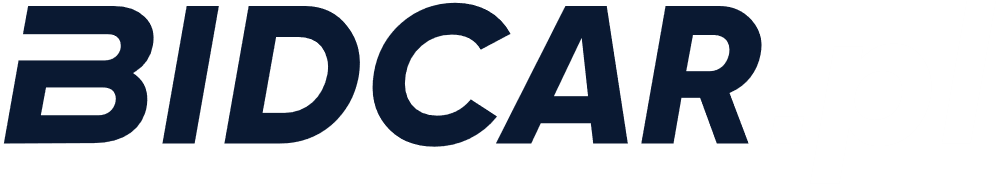 Bidcar Sp. z o.o.
ul. Lipowa 2, Komorniki
55-300 Środa ŚląskaBidcar Sp. z o.o.
ul. Lipowa 2, Komorniki
55-300 Środa ŚląskaTel.: 510 020 030
E-mail: info@bidcar.pl
www.bidcar.plNumer aukcjiNumer aukcjiNazwa / Imię i nazwisko
Użytkownika Bidcar.plNazwa / Imię i nazwisko
Użytkownika Bidcar.plPESEL / NIP*PESEL / NIP*Adres do korespondencji
(jeśli jest inny niż podany na Bidcar.pl)Adres do korespondencji
(jeśli jest inny niż podany na Bidcar.pl)E-mailE-mailTelefonTelefonOPIS POJAZDUOPIS POJAZDUOPIS POJAZDUOPIS POJAZDUOPIS POJAZDUNumer rejestracyjnyNumer rejestracyjnyMarka, modelMarka, modelTREŚĆ REKLAMACJI (prosimy o zwięzłe ujęcie zakresu reklamacji)TREŚĆ REKLAMACJI (prosimy o zwięzłe ujęcie zakresu reklamacji)TREŚĆ REKLAMACJI (prosimy o zwięzłe ujęcie zakresu reklamacji)TREŚĆ REKLAMACJI (prosimy o zwięzłe ujęcie zakresu reklamacji)TREŚĆ REKLAMACJI (prosimy o zwięzłe ujęcie zakresu reklamacji)Załączniki:
1. Pełnomocnictwo*
2. Zdjęcia / dodatkowe dokumenty*Załączniki:
1. Pełnomocnictwo*
2. Zdjęcia / dodatkowe dokumenty*Załączniki:
1. Pełnomocnictwo*
2. Zdjęcia / dodatkowe dokumenty*Załączniki:
1. Pełnomocnictwo*
2. Zdjęcia / dodatkowe dokumenty*Załączniki:
1. Pełnomocnictwo*
2. Zdjęcia / dodatkowe dokumenty*Data i miejsceImię i nazwiskoImię i nazwiskoCzytelny podpisCzytelny podpis